от 5 июня 2020 года										№ 478О внесении изменений в постановление администрации городского округа 
город Шахунья Нижегородской области от 01.11.2019 № 1208 «Об утверждении краткосрочного плана реализации региональной программы  капитального ремонта общего имущества в многоквартирных домах, расположенных на территории Нижегородской области, в отношении многоквартирных домов городского округа город Шахунья Нижегородской области  на 2020-2022 годы»Администрация городского округа город Шахунья Нижегородской области 
п о с т а н о в л я е т:1. В постановление администрации городского округа город Шахунья Нижегородской области от  01.11.2019  № 1208 «Об утверждении краткосрочного плана реализации региональной программы  капитального ремонта общего имущества в многоквартирных домах, расположенных на территории Нижегородской области, в отношении многоквартирных домов городского округа город Шахунья Нижегородской области  на 2020-2022 годы» (с изменениями от 23.01.2020 № 75) внести изменения, изложив в новой редакции  краткосрочный план согласно приложению к настоящему постановлению.2. Настоящее постановление вступает в силу со дня его официального опубликования на сайте администрации городского округа город Шахунья Нижегородской области.3. Начальнику общего отдела администрации городского округа город Шахунья Нижегородской области обеспечить размещение настоящего постановления на официальном сайте администрации городского округа город Шахунья Нижегородской области.4. Признать утратившим силу  постановление администрации городского округа город Шахунья Нижегородской области от 23.01.2020 № 75 «О внесении изменений в постановление  администрации городского округа город Шахунья Нижегородской области  от  01.11.2019  № 1208 «Об утверждении краткосрочного плана реализации региональной программы  капитального ремонта общего имущества в многоквартирных домах, расположенных на территории Нижегородской области, в отношении многоквартирных домов городского округа город Шахунья Нижегородской области  на 2020-2022 годы» со дня вступления в силу настоящего постановления.5. Контроль за исполнением настоящего постановления оставляю за собой.И.о. главы местного самоуправлениягородского округа город Шахунья							    А.Д.СеровКраткосрочный план реализации региональной программы капитального ремонта общего имущества в многоквартирных домах, расположенных на территории Нижегородской области, в отношении многоквартирных домов городского округа город Шахунья Нижегородской области на 2020 - 2022 годы г. Шахунья2020 г.ПАСПОРТКраткосрочный план реализации региональной  программы капитального ремонта общего имущества в многоквартирных домах, расположенных на территории Нижегородской области, в отношении многоквартирных домов городского округа город Шахунья Нижегородской области на 2020 - 2022 годы11. Перечень многоквартирных домов, расположенных на территории городского округа город Шахунья Нижегородской области, подлежащих капитальному ремонту общего имущества в многоквартирных домах по видам работ и услуг на 2020 - 2022 годы (Приложение 2).12. Перечень услуг и (или) работ по капитальному ремонту общего имущества в многоквартирном доме, оказание и (или) выполнение которых финансируются за счет средств фонда капитального ремонта, сформированного исходя из минимального размера взноса, установленного в соответствии со статьей 5 Закона Нижегородской области от 28.11.2013  №  159-З  «Об организации проведения капитального ремонта общего имущества в многоквартирных домах, расположенных на территории Нижегородской области» (в соответствии с Приложением 3), включает в себя:1) ремонт внутридомовых инженерных систем электро-, тепло-, водоснабжения, водоотведения;
2)  ремонт крыши;3) ремонт подвальных помещений, относящихся к общему имуществу в многоквартирном доме;4)  ремонт фасада;5) разработку проектной документации для капитального ремонта и проведение государственной экспертизы такой документации в соответствии с законодательством Российской Федерации о градостроительной деятельности. Стоимость услуг и (или) работ, указанных в настоящем пункте, не может превышать 7 процентов от общей стоимости услуг и (или) работ по капитальному ремонту;6) разработку сметной документации на выполнение работ и (или) услуг по капитальному ремонту;7) осуществление строительного контроля.                                                                                                                                                                                                                                                                                                                                                                                                                                                                                                                                                                   Приложение 2                                                                                                                                                                                                                                                                                                                                                                                                                                                                                                                                                                   Приложение 2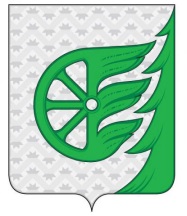 Администрация городского округа город ШахуньяНижегородской областиП О С Т А Н О В Л Е Н И ЕПриложение 
к постановлению администрации городского округа город Шахунья Нижегородской области от 05.06.2020 г. № 478УТВЕРЖДЕНпостановлением администрации городского округа город Шахунья Нижегородской областиот 01.11.2019 г. № 1208Приложениегода № ______Наименование Краткосрочного плана Краткосрочный план реализации региональной  программы капитального ремонта общего имущества в многоквартирных домах, расположенных на территории Нижегородской области, в отношении многоквартирных домов городского округа город Шахунья Нижегородской области на 2020 - 2022 годы (далее – План).2. Основание для разработки Плана1) Жилищный кодекс Российской Федерации;2) Федеральный закон от 21 июля 2007 года № 185-ФЗ «О Фонде содействия реформированию жилищно-коммунального хозяйства» (далее – Федеральный закон № 185 ФЗ);3) Закон Нижегородской области от 28 ноября 2013 года № 159-З «Об организации проведения капитального ремонта общего имущества в многоквартирных домах, расположенных на территории  Нижегородской области»;4) Постановление Правительства Нижегородской области от 20 июня 2014 года № 409 «Об утверждении Порядка утверждения краткосрочных  планов реализации  региональной  программы капитального ремонта общего имущества в многоквартирных домах, расположенных на территории Нижегородской области; 6) Постановление Правительства Нижегородской области от 26.12.2013  № 1000 «Об установлении минимального размера взноса на капитальный ремонт общего имущества в многоквартирных домах, расположенных на территории Нижегородской области на 2014 год».3. Заказчик ПланаАдминистрация городского округа город Шахунья Нижегородской области 4. Разработчик ПланаУправление промышленности, транспорта, связи, ЖКХ, энергетики и архитектурной деятельности администрации  городского округа город Шахунья Нижегородской области5. Цели Плана1) Создание безопасных и благоприятных условий проживания граждан в многоквартирных домах, расположенных на территории городского округа город Шахунья Нижегородской области   (далее – МКД);2) Устранение неисправностей изношенных конструктивных элементов общего имущества собственников помещений в МКД, в том числе по их восстановлению или замене для улучшения эксплуатационных характеристик; 3) Обеспечение надлежащего состояния общего имущества в многоквартирных домах в соответствии с Правилами и нормами технической эксплуатации жилищного фонда, утвержденными постановлением Государственного комитета РФ по строительству и жилищно-коммунальному комплексу от 27 сентября 2003 года №  170;6. Задачи Плана1) Обеспечение своевременного проведения капитального ремонта общего имущества всех МКД, за исключением МКД, признанных в установленном порядке аварийными и подлежащими сносу;2) Использование эффективных технических решений при проведении капитального ремонта. 7. Сроки реализации Плана2020 - 2022 годы8. Объем и источники финансирования Плана9. Исполнители Плана10. Ожидаемые результатыОсновной источник реализации Программы - взносы собственников помещений в многоквартирных домах на капитальный ремонт общего имущества в многоквартирном доме (Приложение 1).2020 год:- средства собственников помещений – 21 536 628 руб.2021 год:-  средства собственников помещений  – 26 976 236 руб.2022 год:-  средства собственников помещений  – 26 976 236 руб.Некоммерческая организация – «Фонд капитального ремонта многоквартирных домов, расположенных на территории Нижегородской области» (Региональный оператор);Администрация  городского округа город Шахунья Нижегородской области.Количество МКД, в которых планируется проведение капитального ремонта – 19 ед., общая площадь жилых и нежилых помещений в МКД – 22790,69   кв.м.13. Индикаторы достижения цели и непосредственные результаты Плана14.  Контроль за исполнением ПланаПо итогам реализации Плана будут достигнуты следующие значения индикаторов и показатели непосредственных результатов:Индикаторы:1. Доля общей площади капитально отремонтированных многоквартирных домов в общей площади многоквартирных домов городского округа город Шахунья Нижегородской области, подлежащих включению в Программу составит 3,34 %.Непосредственные результаты:1. Общая площадь капитально отремонтированных многоквартирных домов составит 22,79 тыс. кв.м.2. Общее количество капитально отремонтированных многоквартирных домов составит 19 ед.Администрация городского округа город Шахунья Нижегородской области;Некоммерческая организация – «Фонд капитального ремонта многоквартирных домов, расположенных на территории Нижегородской области» (Региональный оператор);Государственная жилищная инспекция Нижегородской области.Приложение 1Приложение 1Приложение 1Финансовое обеспечение многоквартирных домов, находящихся на территории городского округа город Шахунья Нижегородской области, общее имущество  которых подлежит капитальному ремонту в 2020-2022 годахФинансовое обеспечение многоквартирных домов, находящихся на территории городского округа город Шахунья Нижегородской области, общее имущество  которых подлежит капитальному ремонту в 2020-2022 годахФинансовое обеспечение многоквартирных домов, находящихся на территории городского округа город Шахунья Нижегородской области, общее имущество  которых подлежит капитальному ремонту в 2020-2022 годахФинансовое обеспечение многоквартирных домов, находящихся на территории городского округа город Шахунья Нижегородской области, общее имущество  которых подлежит капитальному ремонту в 2020-2022 годахФинансовое обеспечение многоквартирных домов, находящихся на территории городского округа город Шахунья Нижегородской области, общее имущество  которых подлежит капитальному ремонту в 2020-2022 годахФинансовое обеспечение многоквартирных домов, находящихся на территории городского округа город Шахунья Нижегородской области, общее имущество  которых подлежит капитальному ремонту в 2020-2022 годахФинансовое обеспечение многоквартирных домов, находящихся на территории городского округа город Шахунья Нижегородской области, общее имущество  которых подлежит капитальному ремонту в 2020-2022 годахФинансовое обеспечение многоквартирных домов, находящихся на территории городского округа город Шахунья Нижегородской области, общее имущество  которых подлежит капитальному ремонту в 2020-2022 годахФинансовое обеспечение многоквартирных домов, находящихся на территории городского округа город Шахунья Нижегородской области, общее имущество  которых подлежит капитальному ремонту в 2020-2022 годахФинансовое обеспечение многоквартирных домов, находящихся на территории городского округа город Шахунья Нижегородской области, общее имущество  которых подлежит капитальному ремонту в 2020-2022 годахФинансовое обеспечение многоквартирных домов, находящихся на территории городского округа город Шахунья Нижегородской области, общее имущество  которых подлежит капитальному ремонту в 2020-2022 годахФинансовое обеспечение многоквартирных домов, находящихся на территории городского округа город Шахунья Нижегородской области, общее имущество  которых подлежит капитальному ремонту в 2020-2022 годахФинансовое обеспечение многоквартирных домов, находящихся на территории городского округа город Шахунья Нижегородской области, общее имущество  которых подлежит капитальному ремонту в 2020-2022 годахФинансовое обеспечение многоквартирных домов, находящихся на территории городского округа город Шахунья Нижегородской области, общее имущество  которых подлежит капитальному ремонту в 2020-2022 годахФинансовое обеспечение многоквартирных домов, находящихся на территории городского округа город Шахунья Нижегородской области, общее имущество  которых подлежит капитальному ремонту в 2020-2022 годахФинансовое обеспечение многоквартирных домов, находящихся на территории городского округа город Шахунья Нижегородской области, общее имущество  которых подлежит капитальному ремонту в 2020-2022 годахФинансовое обеспечение многоквартирных домов, находящихся на территории городского округа город Шахунья Нижегородской области, общее имущество  которых подлежит капитальному ремонту в 2020-2022 годахФинансовое обеспечение многоквартирных домов, находящихся на территории городского округа город Шахунья Нижегородской области, общее имущество  которых подлежит капитальному ремонту в 2020-2022 годахФинансовое обеспечение многоквартирных домов, находящихся на территории городского округа город Шахунья Нижегородской области, общее имущество  которых подлежит капитальному ремонту в 2020-2022 годахФинансовое обеспечение многоквартирных домов, находящихся на территории городского округа город Шахунья Нижегородской области, общее имущество  которых подлежит капитальному ремонту в 2020-2022 годахФинансовое обеспечение многоквартирных домов, находящихся на территории городского округа город Шахунья Нижегородской области, общее имущество  которых подлежит капитальному ремонту в 2020-2022 годахФинансовое обеспечение многоквартирных домов, находящихся на территории городского округа город Шахунья Нижегородской области, общее имущество  которых подлежит капитальному ремонту в 2020-2022 годахФинансовое обеспечение многоквартирных домов, находящихся на территории городского округа город Шахунья Нижегородской области, общее имущество  которых подлежит капитальному ремонту в 2020-2022 годахФинансовое обеспечение многоквартирных домов, находящихся на территории городского округа город Шахунья Нижегородской области, общее имущество  которых подлежит капитальному ремонту в 2020-2022 годах№п/пНаименование муниципального района (городского округа)Общая площадь жилых и нежилых помещений в МКД, участвующих в региональной программе капитального ремонта общего имущества в многоквартирных домах, расположенных на территории Нижегородской областиОбщая площадь жилых и нежилых помещений в МКД, участвующих в региональной программе капитального ремонта общего имущества в многоквартирных домах, расположенных на территории Нижегородской областиОбщая площадь жилых и нежилых помещений в МКД, участвующих в региональной программе капитального ремонта общего имущества в многоквартирных домах, расположенных на территории Нижегородской областиОбщая площадь жилых и нежилых помещений в МКД, участвующих в региональной программе капитального ремонта общего имущества в многоквартирных домах, расположенных на территории Нижегородской областиОбщая площадь жилых и нежилых помещений, выбывших из региональной программы Общая площадь жилых и нежилых помещений, вновь включенных в региональную программу  размер взноса на капитальный ремонт МКДПланируемый объем начислений в месяцПланируемый объем начислений в месяцПланируемый объем начислений в месяцПланируемый объем начислений в месяцПланируемый процент сбора взносов на капитальный ремонт Планируемый процент сбора взносов на капитальный ремонт Планируемый процент сбора взносов на капитальный ремонт Доля, направленная на капитальный ремонт в соотвествии со ст. 32 Закона Нижегородской области  от 28.11.2013 № 159-З (счет у регионального оператора РО)Планируемые средства государственной и муниципальной поддержкиПланируемые средства государственной и муниципальной поддержкиОстаток средств, неиспользованных региональным оператором в предыдущем году**Планируемые средва на капитальный ремонт Планируемые средва на капитальный ремонт Планируемые средва на капитальный ремонт Планируемые средва на капитальный ремонт №п/пНаименование муниципального района (городского округа)Всегов  том числев  том числев  том числеОбщая площадь жилых и нежилых помещений, выбывших из региональной программы Общая площадь жилых и нежилых помещений, вновь включенных в региональную программу  размер взноса на капитальный ремонт МКДВсегов том числев том числев том числев том числев том числев том числеДоля, направленная на капитальный ремонт в соотвествии со ст. 32 Закона Нижегородской области  от 28.11.2013 № 159-З (счет у регионального оператора РО)Всегов том числеОстаток средств, неиспользованных региональным оператором в предыдущем году**Всего средств на капитальный ремонт по Нижегородской области (столбец 18+столбец 24 + столбец 25 + столбец 26)в том числев том числев том числе№п/пНаименование муниципального района (городского округа)Всегоу регионального оператора (РО)*на спец. счете у реионального оператора (СчРО)на спец. счете ТСЖ/ЖК/УООбщая площадь жилых и нежилых помещений, выбывших из региональной программы Общая площадь жилых и нежилых помещений, вновь включенных в региональную программу  размер взноса на капитальный ремонт МКДВсегоОбъем  начисления  (столбец 4 х столбец 9) (счет у регионального оператора РО)Объем  начисления  (столбец 5 х столбец 9) (спец.счет у регионального оператора СчРООбъем  начисления  (столбец 6 х столбец 9) (спец.счета ТСЖ/ЖК/УО)На счете у регионального оператора (РО) На спец.счете у регионального оператора (СчРО)На спец. счетах  ТСЖ/ЖК/УОДоля, направленная на капитальный ремонт в соотвествии со ст. 32 Закона Нижегородской области  от 28.11.2013 № 159-З (счет у регионального оператора РО)Всегоза счет средств Фонда содействия реформированию ЖКХОстаток средств, неиспользованных региональным оператором в предыдущем году**Всего средств на капитальный ремонт по Нижегородской области (столбец 18+столбец 24 + столбец 25 + столбец 26)На счете у регионального оператора (РО) (столбец 11 х столбец 14 х столбец 17 х  12 мес) + столбец 22На спец. счете у регионального оператора (СчРО) (столбец 12 х столбец 15  х  12 мес)  (по МКД включенных в краткосрочный план) На специальных счетах ТСЖ/ЖК/УО (столбец 13 х столбец 16  х  12 мес)  (по МКД включенных в краткосрочный план)№п/пНаименование муниципального района (городского округа)кв.м кв.м кв.м кв.м кв.м кв.м руб.руб.руб.руб.руб.%%%%руб.руб.руб.руб.руб.руб.руб.1234567891011121314,01516171819222324252651Городской округ город Шахунья Нижегородской областиГородской округ город Шахунья Нижегородской областиГородской округ город Шахунья Нижегородской областиГородской округ город Шахунья Нижегородской областиГородской округ город Шахунья Нижегородской областиГородской округ город Шахунья Нижегородской областиГородской округ город Шахунья Нижегородской областиГородской округ город Шахунья Нижегородской областиГородской округ город Шахунья Нижегородской областиГородской округ город Шахунья Нижегородской областиГородской округ город Шахунья Нижегородской областиГородской округ город Шахунья Нижегородской областиГородской округ город Шахунья Нижегородской областиГородской округ город Шахунья Нижегородской областиГородской округ город Шахунья Нижегородской областиГородской округ город Шахунья Нижегородской областиГородской округ город Шахунья Нижегородской областиГородской округ город Шахунья Нижегородской областиГородской округ город Шахунья Нижегородской областиГородской округ город Шахунья Нижегородской областиГородской округ город Шахунья Нижегородской областиГородской округ город Шахунья Нижегородской областиГородской округ город Шахунья Нижегородской областиВсего по городскому округу город Шахунья Нижегородской области  на 2020-2022 годыВсего по городскому округу город Шахунья Нижегородской области  на 2020-2022 годы2 305 55677 437 78777 437 787Итого на 2020 годИтого на 2020 год398 489,05390 926,157 562,906,302 510 4812 462 83547 64689,295-330 66224 713 41524 713 415Итого на 2021 годИтого на 2021 год398 489,05390 926,157 562,906,302 510 4812 462 83547 64689,2951 318 10926 362 18626 362 186Итого на 2022 годИтого на 2022 год398 489,05390 926,157 562,906,302 510 4812 462 83547 64689,2951 318 10926 362 18626 362 186Перечень  многоквартирных домов, находящихся на территории городского округа город Шахунья Нижегородской области, общее имущество которых подлежит капитальному ремонту в 2020-2022 годахПеречень  многоквартирных домов, находящихся на территории городского округа город Шахунья Нижегородской области, общее имущество которых подлежит капитальному ремонту в 2020-2022 годахПеречень  многоквартирных домов, находящихся на территории городского округа город Шахунья Нижегородской области, общее имущество которых подлежит капитальному ремонту в 2020-2022 годахПеречень  многоквартирных домов, находящихся на территории городского округа город Шахунья Нижегородской области, общее имущество которых подлежит капитальному ремонту в 2020-2022 годахПеречень  многоквартирных домов, находящихся на территории городского округа город Шахунья Нижегородской области, общее имущество которых подлежит капитальному ремонту в 2020-2022 годахПеречень  многоквартирных домов, находящихся на территории городского округа город Шахунья Нижегородской области, общее имущество которых подлежит капитальному ремонту в 2020-2022 годахПеречень  многоквартирных домов, находящихся на территории городского округа город Шахунья Нижегородской области, общее имущество которых подлежит капитальному ремонту в 2020-2022 годахПеречень  многоквартирных домов, находящихся на территории городского округа город Шахунья Нижегородской области, общее имущество которых подлежит капитальному ремонту в 2020-2022 годахПеречень  многоквартирных домов, находящихся на территории городского округа город Шахунья Нижегородской области, общее имущество которых подлежит капитальному ремонту в 2020-2022 годахПеречень  многоквартирных домов, находящихся на территории городского округа город Шахунья Нижегородской области, общее имущество которых подлежит капитальному ремонту в 2020-2022 годахПеречень  многоквартирных домов, находящихся на территории городского округа город Шахунья Нижегородской области, общее имущество которых подлежит капитальному ремонту в 2020-2022 годахПеречень  многоквартирных домов, находящихся на территории городского округа город Шахунья Нижегородской области, общее имущество которых подлежит капитальному ремонту в 2020-2022 годахПеречень  многоквартирных домов, находящихся на территории городского округа город Шахунья Нижегородской области, общее имущество которых подлежит капитальному ремонту в 2020-2022 годахПеречень  многоквартирных домов, находящихся на территории городского округа город Шахунья Нижегородской области, общее имущество которых подлежит капитальному ремонту в 2020-2022 годахПеречень  многоквартирных домов, находящихся на территории городского округа город Шахунья Нижегородской области, общее имущество которых подлежит капитальному ремонту в 2020-2022 годахПеречень  многоквартирных домов, находящихся на территории городского округа город Шахунья Нижегородской области, общее имущество которых подлежит капитальному ремонту в 2020-2022 годахПеречень  многоквартирных домов, находящихся на территории городского округа город Шахунья Нижегородской области, общее имущество которых подлежит капитальному ремонту в 2020-2022 годахПеречень  многоквартирных домов, находящихся на территории городского округа город Шахунья Нижегородской области, общее имущество которых подлежит капитальному ремонту в 2020-2022 годахПеречень  многоквартирных домов, находящихся на территории городского округа город Шахунья Нижегородской области, общее имущество которых подлежит капитальному ремонту в 2020-2022 годахПеречень  многоквартирных домов, находящихся на территории городского округа город Шахунья Нижегородской области, общее имущество которых подлежит капитальному ремонту в 2020-2022 годахПеречень  многоквартирных домов, находящихся на территории городского округа город Шахунья Нижегородской области, общее имущество которых подлежит капитальному ремонту в 2020-2022 годахПеречень  многоквартирных домов, находящихся на территории городского округа город Шахунья Нижегородской области, общее имущество которых подлежит капитальному ремонту в 2020-2022 годахПеречень  многоквартирных домов, находящихся на территории городского округа город Шахунья Нижегородской области, общее имущество которых подлежит капитальному ремонту в 2020-2022 годахПеречень  многоквартирных домов, находящихся на территории городского округа город Шахунья Нижегородской области, общее имущество которых подлежит капитальному ремонту в 2020-2022 годахПеречень  многоквартирных домов, находящихся на территории городского округа город Шахунья Нижегородской области, общее имущество которых подлежит капитальному ремонту в 2020-2022 годах№ п/пАдрес МКДГод ввода в эксплуатациюЗавершение последнего капитального ремонтаСпособ формирования Фонда: спецсчет - ТСЖ/ЖК/УО;спецсчет у рег. оператора - СчРО;счет рег. Оператора - РОМатериал стенКоличество этажейКоличество подъездовОбщая площадь МКД, всегоПлощадь помещений МКД:Площадь помещений МКД:Площадь помещений МКД:Площадь помещений МКД:Количество жителей, зарегистрированных в МКД на дату утверждения краткосрочного планаИсточники финансирования капитального ремонтаИсточники финансирования капитального ремонтаИсточники финансирования капитального ремонтаИсточники финансирования капитального ремонтаИсточники финансирования капитального ремонтаСтоимость капитального ремонтаСтоимость капитального ремонтаСтоимость капитального ремонтаСтоимость капитального ремонтаСтоимость капитального ремонтаПлановая дата завершения работ№ п/пАдрес МКДГод ввода в эксплуатациюЗавершение последнего капитального ремонтаСпособ формирования Фонда: спецсчет - ТСЖ/ЖК/УО;спецсчет у рег. оператора - СчРО;счет рег. Оператора - РОМатериал стенКоличество этажейКоличество подъездовОбщая площадь МКД, всегоВсего:Жилых помещений Нежилых помещений В том числе жилых помещений, находящихся в собственности гражданКоличество жителей, зарегистрированных в МКД на дату утверждения краткосрочного планаВсего:в том числе:в том числе:в том числе:в том числе:Всего:в том числе:в том числе:в том числе:в том числе:Плановая дата завершения работ№ п/пАдрес МКДГод ввода в эксплуатациюЗавершение последнего капитального ремонтаСпособ формирования Фонда: спецсчет - ТСЖ/ЖК/УО;спецсчет у рег. оператора - СчРО;счет рег. Оператора - РОМатериал стенКоличество этажейКоличество подъездовОбщая площадь МКД, всегоВсего:Жилых помещений Нежилых помещений В том числе жилых помещений, находящихся в собственности гражданКоличество жителей, зарегистрированных в МКД на дату утверждения краткосрочного планаВсего:За счет средств Фонда содействия реформированию ЖКХЗа счет средств бюджета субъекта Российской ФедерацииЗа счет средств местного бюджетаЗа счет средств собственников помещений в МКДВсего:Стоимость строительно-монтажных работ (СМР) Стоимость проектных работ  (ПИР)Стоимость затрат на осуществление строительного контроля (технического надзора), авторского надзора применительно к объектам культурного наследияИные виды работ и услуг по капитальному ремонту, предусмотренные ст.20 Закона НО от 28.11.2013 №159-ЗПлановая дата завершения работ№ п/пАдрес МКДГод ввода в эксплуатациюЗавершение последнего капитального ремонтаСпособ формирования Фонда: спецсчет - ТСЖ/ЖК/УО;спецсчет у рег. оператора - СчРО;счет рег. Оператора - РОМатериал стенКоличество этажейКоличество подъездовОбщая площадь МКД, всегоВсего:Жилых помещений Нежилых помещений В том числе жилых помещений, находящихся в собственности гражданКоличество жителей, зарегистрированных в МКД на дату утверждения краткосрочного планаВсего:За счет средств Фонда содействия реформированию ЖКХЗа счет средств бюджета субъекта Российской ФедерацииЗа счет средств местного бюджетаЗа счет средств собственников помещений в МКДВсего:Стоимость строительно-монтажных работ (СМР) Стоимость проектных работ  (ПИР)Стоимость затрат на осуществление строительного контроля (технического надзора), авторского надзора применительно к объектам культурного наследияИные виды работ и услуг по капитальному ремонту, предусмотренные ст.20 Закона НО от 28.11.2013 №159-ЗПлановая дата завершения работ№ п/пАдрес МКДГод ввода в эксплуатациюЗавершение последнего капитального ремонтаСпособ формирования Фонда: спецсчет - ТСЖ/ЖК/УО;спецсчет у рег. оператора - СчРО;счет рег. Оператора - РОМатериал стенКоличество этажейКоличество подъездовОбщая площадь МКД, всегокв.мкв.мкв.мкв.мчел.руб.руб.руб.руб.руб.руб.руб.руб.руб.руб.мм.гггг1234567891011121314151617181920212223242551Городской округ город Шахунья Нижегородской областиВсего по городскому округу город Шахунья на 2020-2022 годыВсего по городскому округу город Шахунья на 2020-2022 годы22 790,69  19 084,60  19 056,60  17 744,60  77872 778 14472 778 14472 778 14468 043 3013 278 7091 456 134Итого по МО на 2020 год7 409,90  6 295,60  6 295,60  5 600,10  26121 861 98621 861 98621 861 98620 959 681453 764448 5411г.Шахунья, ул.Комарова, д.11973не былоРОК32807,30  732,50  732,50  684,10  311 200 1651 200 1651 200 1651 175 01925 14612.20202г.Шахунья, ул.Комарова, д.1а1974не былоРОК331 254,90  1 138,50  1 138,50  948,70  461 556 5851 556 5851 556 5851 523 97232 61312.20203г.Шахунья, ул.Свердлова, д.131965не былоРОК22522,20  449,00  449,00  345,10  223 592 0373 592 0373 592 0373 516 77775 26012.20204г.Шахунья, ул.Свердлова, д.151963не былоРОК22521,40  462,40  462,40  389,40  213 572 2253 572 2253 572 2253 497 38174 84412.20205п. Вахтан, ул.Первомайская, д.2а1973не былоРОК22508,00  363,00  363,00  363,00  153 167 9493 167 9493 167 9493 101 57566 37412.20206с.Черное,ул. Молодежная, д.151987не былоРОК23716,90  456,80  456,80  456,80  32315 667315 667315 667309 0536 61412.20207г.Шахунья, ул.Подстанция Гагаринская, д.11986не былоРОК21277,70  254,80  254,80  216,00  9278 989278 989278 989273 1435 84612.20208г.Шахунья, ул.К.Маркса, д.1131995не былоРОК331 762,70  1 570,40  1 570,40  1 384,50  514 808 5864 808 5864 808 5864 446 631266 79795 15812.20209г.Шахунья, ул.Свердлова, д.1б1990не былоРОК231 038,80  868,20  868,20  812,50  343 369 7833 369 7833 369 7833 116 130186 96766 68612.2020Итого по МО на 2021 год11 691,36  9 702,90  9 674,90  0,00  9 058,40  403,00  26 566 1440,00  0,00  0,00  26 566 14426 566 14424 566 437  1 473 983  525 724  1п. Вахтан, ул.Леспромхозовская, д.31988не былоРОК553 712,00  2 655,00  2 655,00  2 508,20  1335 697 0555 697 0555 697 0555 268 222316 093112 74012.20212с. Хмелевицы, ул. Центральная, д.531975не былоРОК22497,40  335,00  335,00  282,80  232 856 7672 856 7672 856 7672 641 730158 50356 53412.20213п.Сява, ул. Просвещения, д.181985не былоРОП565 061,80  4 587,00  4 587,00  4 251,30  1686 941 1386 941 1386 941 1386 418 659385 119137 36012.20214г.Шахунья, ул.Комсомольская, д.56а 1965не былоРОК341 403,10  1 241,50  1 241,50  1 159,70  486 263 7686 263 7686 263 7685 792 277347 536123 95512.20215г Шахунья, ул Первомайская, д 361970не былоРОК321 017,06  884,40  856,40  856,40  314 807 4164 807 4164 807 4164 445 549266 73295 13512.2021Итого по МО на 2022 год3 689,43  3 086,10  3 086,10  0,00  3 086,10  114,00  24 350 0140,00  0,00  0,00  24 350 01424 350 01422 517 183  1 350 962  481 869  1г Шахунья, ул Свердлова, д 291977не былоРОК22665,50  597,50  597,50  597,50  224 807 4164 807 4164 807 4164 445 549266 73295 13512.20222г Шахунья, ул Свердлова, д 201978не былоРОК22822,30  745,90  745,90  745,90  284 808 5864 808 5864 808 5864 446 631266 79795 15812.20223рп Сява, ул Ленина, д 101934не былоРОД22495,80  444,20  444,20  444,20  124 807 4164 807 4164 807 4164 445 549266 73295 13512.20224рп Вахтан, ул Карповская, д 131979не былоРОК321 205,00  863,00  863,00  863,00  305 118 0755 118 0755 118 0754 732 823283 969101 28312.20225г Шахунья, ул Советская, д 391967не былоРОК22500,83  435,50  435,50  435,50  224 808 5214 808 5214 808 5214 446 631266 73295 15812.2022Перечень  многоквартирных домов, находящихся на территории городского округа город Шахунья Нижегородской области, общее имущество которых подлежит капитальному ремонту в 2020-2022 годахПеречень  многоквартирных домов, находящихся на территории городского округа город Шахунья Нижегородской области, общее имущество которых подлежит капитальному ремонту в 2020-2022 годахПеречень  многоквартирных домов, находящихся на территории городского округа город Шахунья Нижегородской области, общее имущество которых подлежит капитальному ремонту в 2020-2022 годахПеречень  многоквартирных домов, находящихся на территории городского округа город Шахунья Нижегородской области, общее имущество которых подлежит капитальному ремонту в 2020-2022 годахПеречень  многоквартирных домов, находящихся на территории городского округа город Шахунья Нижегородской области, общее имущество которых подлежит капитальному ремонту в 2020-2022 годахПеречень  многоквартирных домов, находящихся на территории городского округа город Шахунья Нижегородской области, общее имущество которых подлежит капитальному ремонту в 2020-2022 годахПеречень  многоквартирных домов, находящихся на территории городского округа город Шахунья Нижегородской области, общее имущество которых подлежит капитальному ремонту в 2020-2022 годахПеречень  многоквартирных домов, находящихся на территории городского округа город Шахунья Нижегородской области, общее имущество которых подлежит капитальному ремонту в 2020-2022 годахПеречень  многоквартирных домов, находящихся на территории городского округа город Шахунья Нижегородской области, общее имущество которых подлежит капитальному ремонту в 2020-2022 годахПеречень  многоквартирных домов, находящихся на территории городского округа город Шахунья Нижегородской области, общее имущество которых подлежит капитальному ремонту в 2020-2022 годахПеречень  многоквартирных домов, находящихся на территории городского округа город Шахунья Нижегородской области, общее имущество которых подлежит капитальному ремонту в 2020-2022 годахПеречень  многоквартирных домов, находящихся на территории городского округа город Шахунья Нижегородской области, общее имущество которых подлежит капитальному ремонту в 2020-2022 годахПеречень  многоквартирных домов, находящихся на территории городского округа город Шахунья Нижегородской области, общее имущество которых подлежит капитальному ремонту в 2020-2022 годахПеречень  многоквартирных домов, находящихся на территории городского округа город Шахунья Нижегородской области, общее имущество которых подлежит капитальному ремонту в 2020-2022 годахПеречень  многоквартирных домов, находящихся на территории городского округа город Шахунья Нижегородской области, общее имущество которых подлежит капитальному ремонту в 2020-2022 годахПеречень  многоквартирных домов, находящихся на территории городского округа город Шахунья Нижегородской области, общее имущество которых подлежит капитальному ремонту в 2020-2022 годахПеречень  многоквартирных домов, находящихся на территории городского округа город Шахунья Нижегородской области, общее имущество которых подлежит капитальному ремонту в 2020-2022 годахПеречень  многоквартирных домов, находящихся на территории городского округа город Шахунья Нижегородской области, общее имущество которых подлежит капитальному ремонту в 2020-2022 годахПеречень  многоквартирных домов, находящихся на территории городского округа город Шахунья Нижегородской области, общее имущество которых подлежит капитальному ремонту в 2020-2022 годахПеречень  многоквартирных домов, находящихся на территории городского округа город Шахунья Нижегородской области, общее имущество которых подлежит капитальному ремонту в 2020-2022 годахПеречень  многоквартирных домов, находящихся на территории городского округа город Шахунья Нижегородской области, общее имущество которых подлежит капитальному ремонту в 2020-2022 годахПеречень  многоквартирных домов, находящихся на территории городского округа город Шахунья Нижегородской области, общее имущество которых подлежит капитальному ремонту в 2020-2022 годахПеречень  многоквартирных домов, находящихся на территории городского округа город Шахунья Нижегородской области, общее имущество которых подлежит капитальному ремонту в 2020-2022 годахПеречень  многоквартирных домов, находящихся на территории городского округа город Шахунья Нижегородской области, общее имущество которых подлежит капитальному ремонту в 2020-2022 годахПеречень  многоквартирных домов, находящихся на территории городского округа город Шахунья Нижегородской области, общее имущество которых подлежит капитальному ремонту в 2020-2022 годах№ п/пАдрес МКДГод ввода в эксплуатациюЗавершение последнего капитального ремонтаСпособ формирования Фонда: спецсчет - ТСЖ/ЖК/УО;спецсчет у рег. оператора - СчРО;счет рег. Оператора - РОМатериал стенКоличество этажейКоличество подъездовОбщая площадь МКД, всегоПлощадь помещений МКД:Площадь помещений МКД:Площадь помещений МКД:Площадь помещений МКД:Количество жителей, зарегистрированных в МКД на дату утверждения краткосрочного планаИсточники финансирования капитального ремонтаИсточники финансирования капитального ремонтаИсточники финансирования капитального ремонтаИсточники финансирования капитального ремонтаИсточники финансирования капитального ремонтаСтоимость капитального ремонтаСтоимость капитального ремонтаСтоимость капитального ремонтаСтоимость капитального ремонтаСтоимость капитального ремонтаПлановая дата завершения работ№ п/пАдрес МКДГод ввода в эксплуатациюЗавершение последнего капитального ремонтаСпособ формирования Фонда: спецсчет - ТСЖ/ЖК/УО;спецсчет у рег. оператора - СчРО;счет рег. Оператора - РОМатериал стенКоличество этажейКоличество подъездовОбщая площадь МКД, всегоВсего:Жилых помещений Нежилых помещений В том числе жилых помещений, находящихся в собственности гражданКоличество жителей, зарегистрированных в МКД на дату утверждения краткосрочного планаВсего:в том числе:в том числе:в том числе:в том числе:Всего:в том числе:в том числе:в том числе:в том числе:Плановая дата завершения работ№ п/пАдрес МКДГод ввода в эксплуатациюЗавершение последнего капитального ремонтаСпособ формирования Фонда: спецсчет - ТСЖ/ЖК/УО;спецсчет у рег. оператора - СчРО;счет рег. Оператора - РОМатериал стенКоличество этажейКоличество подъездовОбщая площадь МКД, всегоВсего:Жилых помещений Нежилых помещений В том числе жилых помещений, находящихся в собственности гражданКоличество жителей, зарегистрированных в МКД на дату утверждения краткосрочного планаВсего:За счет средств Фонда содействия реформированию ЖКХЗа счет средств бюджета субъекта Российской ФедерацииЗа счет средств местного бюджетаЗа счет средств собственников помещений в МКДВсего:Стоимость строительно-монтажных работ (СМР) Стоимость проектных работ  (ПИР)Стоимость затрат на осуществление строительного контроля (технического надзора), авторского надзора применительно к объектам культурного наследияИные виды работ и услуг по капитальному ремонту, предусмотренные ст.20 Закона НО от 28.11.2013 №159-ЗПлановая дата завершения работ№ п/пАдрес МКДГод ввода в эксплуатациюЗавершение последнего капитального ремонтаСпособ формирования Фонда: спецсчет - ТСЖ/ЖК/УО;спецсчет у рег. оператора - СчРО;счет рег. Оператора - РОМатериал стенКоличество этажейКоличество подъездовОбщая площадь МКД, всегоВсего:Жилых помещений Нежилых помещений В том числе жилых помещений, находящихся в собственности гражданКоличество жителей, зарегистрированных в МКД на дату утверждения краткосрочного планаВсего:За счет средств Фонда содействия реформированию ЖКХЗа счет средств бюджета субъекта Российской ФедерацииЗа счет средств местного бюджетаЗа счет средств собственников помещений в МКДВсего:Стоимость строительно-монтажных работ (СМР) Стоимость проектных работ  (ПИР)Стоимость затрат на осуществление строительного контроля (технического надзора), авторского надзора применительно к объектам культурного наследияИные виды работ и услуг по капитальному ремонту, предусмотренные ст.20 Закона НО от 28.11.2013 №159-ЗПлановая дата завершения работ№ п/пАдрес МКДГод ввода в эксплуатациюЗавершение последнего капитального ремонтаСпособ формирования Фонда: спецсчет - ТСЖ/ЖК/УО;спецсчет у рег. оператора - СчРО;счет рег. Оператора - РОМатериал стенКоличество этажейКоличество подъездовОбщая площадь МКД, всегокв.мкв.мкв.мкв.мчел.руб.руб.руб.руб.руб.руб.руб.руб.руб.руб.мм.гггг1234567891011121314151617181920212223242551Городской округ город Шахунья Нижегородской областиВсего по городскому округу город Шахунья на 2020-2022 годыВсего по городскому округу город Шахунья на 2020-2022 годы22 790,69  19 084,60  19 056,60  17 744,60  77872 778 14472 778 14472 778 14468 043 3013 278 7091 456 134Итого по МО на 2020 год7 409,90  6 295,60  6 295,60  5 600,10  26121 861 98621 861 98621 861 98620 959 681453 764448 5411г.Шахунья, ул.Комарова, д.11973не былоРОК32807,30  732,50  732,50  684,10  311 200 1651 200 1651 200 1651 175 01925 14612.20202г.Шахунья, ул.Комарова, д.1а1974не былоРОК331 254,90  1 138,50  1 138,50  948,70  461 556 5851 556 5851 556 5851 523 97232 61312.20203г.Шахунья, ул.Свердлова, д.131965не былоРОК22522,20  449,00  449,00  345,10  223 592 0373 592 0373 592 0373 516 77775 26012.20204г.Шахунья, ул.Свердлова, д.151963не былоРОК22521,40  462,40  462,40  389,40  213 572 2253 572 2253 572 2253 497 38174 84412.20205п. Вахтан, ул.Первомайская, д.2а1973не былоРОК22508,00  363,00  363,00  363,00  153 167 9493 167 9493 167 9493 101 57566 37412.20206с.Черное,ул. Молодежная, д.151987не былоРОК23716,90  456,80  456,80  456,80  32315 667315 667315 667309 0536 61412.20207г.Шахунья, ул.Подстанция Гагаринская, д.11986не былоРОК21277,70  254,80  254,80  216,00  9278 989278 989278 989273 1435 84612.20208г.Шахунья, ул.К.Маркса, д.1131995не былоРОК331 762,70  1 570,40  1 570,40  1 384,50  514 808 5864 808 5864 808 5864 446 631266 79795 15812.20209г.Шахунья, ул.Свердлова, д.1б1990не былоРОК231 038,80  868,20  868,20  812,50  343 369 7833 369 7833 369 7833 116 130186 96766 68612.2020Итого по МО на 2021 год11 691,36  9 702,90  9 674,90  0,00  9 058,40  403,00  26 566 1440,00  0,00  0,00  26 566 14426 566 14424 566 437  1 473 983  525 724  1п. Вахтан, ул.Леспромхозовская, д.31988не былоРОК553 712,00  2 655,00  2 655,00  2 508,20  1335 697 0555 697 0555 697 0555 268 222316 093112 74012.20212с. Хмелевицы, ул. Центральная, д.531975не былоРОК22497,40  335,00  335,00  282,80  232 856 7672 856 7672 856 7672 641 730158 50356 53412.20213п.Сява, ул. Просвещения, д.181985не былоРОП565 061,80  4 587,00  4 587,00  4 251,30  1686 941 1386 941 1386 941 1386 418 659385 119137 36012.20214г.Шахунья, ул.Комсомольская, д.56а 1965не былоРОК341 403,10  1 241,50  1 241,50  1 159,70  486 263 7686 263 7686 263 7685 792 277347 536123 95512.20215г Шахунья, ул Первомайская, д 361970не былоРОК321 017,06  884,40  856,40  856,40  314 807 4164 807 4164 807 4164 445 549266 73295 13512.2021Итого по МО на 2022 год3 689,43  3 086,10  3 086,10  0,00  3 086,10  114,00  24 350 0140,00  0,00  0,00  24 350 01424 350 01422 517 183  1 350 962  481 869  1г Шахунья, ул Свердлова, д 291977не былоРОК22665,50  597,50  597,50  597,50  224 807 4164 807 4164 807 4164 445 549266 73295 13512.20222г Шахунья, ул Свердлова, д 201978не былоРОК22822,30  745,90  745,90  745,90  284 808 5864 808 5864 808 5864 446 631266 79795 15812.20223рп Сява, ул Ленина, д 101934не былоРОД22495,80  444,20  444,20  444,20  124 807 4164 807 4164 807 4164 445 549266 73295 13512.20224рп Вахтан, ул Карповская, д 131979не былоРОК321 205,00  863,00  863,00  863,00  305 118 0755 118 0755 118 0754 732 823283 969101 28312.20225г Шахунья, ул Советская, д 391967не былоРОК22500,83  435,50  435,50  435,50  224 808 5214 808 5214 808 5214 446 631266 73295 15812.2022Приложение 3Приложение 3Приложение 3Приложение 3Приложение 3Приложение 3Приложение 3Приложение 3Приложение 3Приложение 3Приложение 3Приложение 3Приложение 3Приложение 3Приложение 3Приложение 3Приложение 3Приложение 3Приложение 3Приложение 3Приложение 3Приложение 3Приложение 3Приложение 3Приложение 3Приложение 3Приложение 3Приложение 3Приложение 3Приложение 3Приложение 3Приложение 3Приложение 3Приложение 3Приложение 3Приложение 3Приложение 3Приложение 3Реестр видов работ и услуг в многоквартирных домах, находящихся на территории городского округа город Шахунья Нижегородской области, общее имущество которых подлежит капитальному ремонту в 2020-2022 годахРеестр видов работ и услуг в многоквартирных домах, находящихся на территории городского округа город Шахунья Нижегородской области, общее имущество которых подлежит капитальному ремонту в 2020-2022 годахРеестр видов работ и услуг в многоквартирных домах, находящихся на территории городского округа город Шахунья Нижегородской области, общее имущество которых подлежит капитальному ремонту в 2020-2022 годахРеестр видов работ и услуг в многоквартирных домах, находящихся на территории городского округа город Шахунья Нижегородской области, общее имущество которых подлежит капитальному ремонту в 2020-2022 годахРеестр видов работ и услуг в многоквартирных домах, находящихся на территории городского округа город Шахунья Нижегородской области, общее имущество которых подлежит капитальному ремонту в 2020-2022 годахРеестр видов работ и услуг в многоквартирных домах, находящихся на территории городского округа город Шахунья Нижегородской области, общее имущество которых подлежит капитальному ремонту в 2020-2022 годахРеестр видов работ и услуг в многоквартирных домах, находящихся на территории городского округа город Шахунья Нижегородской области, общее имущество которых подлежит капитальному ремонту в 2020-2022 годахРеестр видов работ и услуг в многоквартирных домах, находящихся на территории городского округа город Шахунья Нижегородской области, общее имущество которых подлежит капитальному ремонту в 2020-2022 годахРеестр видов работ и услуг в многоквартирных домах, находящихся на территории городского округа город Шахунья Нижегородской области, общее имущество которых подлежит капитальному ремонту в 2020-2022 годахРеестр видов работ и услуг в многоквартирных домах, находящихся на территории городского округа город Шахунья Нижегородской области, общее имущество которых подлежит капитальному ремонту в 2020-2022 годахРеестр видов работ и услуг в многоквартирных домах, находящихся на территории городского округа город Шахунья Нижегородской области, общее имущество которых подлежит капитальному ремонту в 2020-2022 годахРеестр видов работ и услуг в многоквартирных домах, находящихся на территории городского округа город Шахунья Нижегородской области, общее имущество которых подлежит капитальному ремонту в 2020-2022 годахРеестр видов работ и услуг в многоквартирных домах, находящихся на территории городского округа город Шахунья Нижегородской области, общее имущество которых подлежит капитальному ремонту в 2020-2022 годахРеестр видов работ и услуг в многоквартирных домах, находящихся на территории городского округа город Шахунья Нижегородской области, общее имущество которых подлежит капитальному ремонту в 2020-2022 годахРеестр видов работ и услуг в многоквартирных домах, находящихся на территории городского округа город Шахунья Нижегородской области, общее имущество которых подлежит капитальному ремонту в 2020-2022 годахРеестр видов работ и услуг в многоквартирных домах, находящихся на территории городского округа город Шахунья Нижегородской области, общее имущество которых подлежит капитальному ремонту в 2020-2022 годахРеестр видов работ и услуг в многоквартирных домах, находящихся на территории городского округа город Шахунья Нижегородской области, общее имущество которых подлежит капитальному ремонту в 2020-2022 годахРеестр видов работ и услуг в многоквартирных домах, находящихся на территории городского округа город Шахунья Нижегородской области, общее имущество которых подлежит капитальному ремонту в 2020-2022 годахРеестр видов работ и услуг в многоквартирных домах, находящихся на территории городского округа город Шахунья Нижегородской области, общее имущество которых подлежит капитальному ремонту в 2020-2022 годахРеестр видов работ и услуг в многоквартирных домах, находящихся на территории городского округа город Шахунья Нижегородской области, общее имущество которых подлежит капитальному ремонту в 2020-2022 годахРеестр видов работ и услуг в многоквартирных домах, находящихся на территории городского округа город Шахунья Нижегородской области, общее имущество которых подлежит капитальному ремонту в 2020-2022 годахРеестр видов работ и услуг в многоквартирных домах, находящихся на территории городского округа город Шахунья Нижегородской области, общее имущество которых подлежит капитальному ремонту в 2020-2022 годахРеестр видов работ и услуг в многоквартирных домах, находящихся на территории городского округа город Шахунья Нижегородской области, общее имущество которых подлежит капитальному ремонту в 2020-2022 годахРеестр видов работ и услуг в многоквартирных домах, находящихся на территории городского округа город Шахунья Нижегородской области, общее имущество которых подлежит капитальному ремонту в 2020-2022 годахРеестр видов работ и услуг в многоквартирных домах, находящихся на территории городского округа город Шахунья Нижегородской области, общее имущество которых подлежит капитальному ремонту в 2020-2022 годахРеестр видов работ и услуг в многоквартирных домах, находящихся на территории городского округа город Шахунья Нижегородской области, общее имущество которых подлежит капитальному ремонту в 2020-2022 годахРеестр видов работ и услуг в многоквартирных домах, находящихся на территории городского округа город Шахунья Нижегородской области, общее имущество которых подлежит капитальному ремонту в 2020-2022 годахРеестр видов работ и услуг в многоквартирных домах, находящихся на территории городского округа город Шахунья Нижегородской области, общее имущество которых подлежит капитальному ремонту в 2020-2022 годахРеестр видов работ и услуг в многоквартирных домах, находящихся на территории городского округа город Шахунья Нижегородской области, общее имущество которых подлежит капитальному ремонту в 2020-2022 годахРеестр видов работ и услуг в многоквартирных домах, находящихся на территории городского округа город Шахунья Нижегородской области, общее имущество которых подлежит капитальному ремонту в 2020-2022 годахРеестр видов работ и услуг в многоквартирных домах, находящихся на территории городского округа город Шахунья Нижегородской области, общее имущество которых подлежит капитальному ремонту в 2020-2022 годахРеестр видов работ и услуг в многоквартирных домах, находящихся на территории городского округа город Шахунья Нижегородской области, общее имущество которых подлежит капитальному ремонту в 2020-2022 годахРеестр видов работ и услуг в многоквартирных домах, находящихся на территории городского округа город Шахунья Нижегородской области, общее имущество которых подлежит капитальному ремонту в 2020-2022 годахРеестр видов работ и услуг в многоквартирных домах, находящихся на территории городского округа город Шахунья Нижегородской области, общее имущество которых подлежит капитальному ремонту в 2020-2022 годахРеестр видов работ и услуг в многоквартирных домах, находящихся на территории городского округа город Шахунья Нижегородской области, общее имущество которых подлежит капитальному ремонту в 2020-2022 годахРеестр видов работ и услуг в многоквартирных домах, находящихся на территории городского округа город Шахунья Нижегородской области, общее имущество которых подлежит капитальному ремонту в 2020-2022 годахРеестр видов работ и услуг в многоквартирных домах, находящихся на территории городского округа город Шахунья Нижегородской области, общее имущество которых подлежит капитальному ремонту в 2020-2022 годахРеестр видов работ и услуг в многоквартирных домах, находящихся на территории городского округа город Шахунья Нижегородской области, общее имущество которых подлежит капитальному ремонту в 2020-2022 годах№ п/пАдрес МКДАдрес МКДВСЕГО стоимость капитального ремонта                                                           (столбец 4 +столбец 31+ столбец 36 + столбец 37)СМРСМРСМРСМРСМРСМРСМРСМРСМРСМРСМРСМРСМРСМРСМРСМРСМРСМРСМРСМРСМРСМРСМРСМРСМРСМРПИРПИРПИРПИРПИРОсуществление строительного контроля (технического надзора), авторского надзора применительно к объектам культурного наследия Иные виды работ и услуг по капитальному ремонту, предусмотренные ст.20 Закона НО от 28.11.2013 №159-З№ п/пАдрес МКДАдрес МКДВСЕГО стоимость капитального ремонта                                                           (столбец 4 +столбец 31+ столбец 36 + столбец 37)Всего стоимость капитального ремонта СМРв том числев том числев том числев том числев том числев том числев том числев том числев том числев том числев том числев том числев том числев том числев том числев том числев том числев том числев том числев том числев том числев том числев том числев том числев том числев том числеВсего ПИРв том числев том числев том числев том числеОсуществление строительного контроля (технического надзора), авторского надзора применительно к объектам культурного наследия Иные виды работ и услуг по капитальному ремонту, предусмотренные ст.20 Закона НО от 28.11.2013 №159-З№ п/пАдрес МКДАдрес МКДВСЕГО стоимость капитального ремонта                                                           (столбец 4 +столбец 31+ столбец 36 + столбец 37)Всего стоимость капитального ремонта СМРВсего  ремонт внутридомовых инженерных систем в том числев том числев том числев том числев том числев том числев том числев том числев том числев том числев том числев том числеРемонт или замена лифтового оборудования, признанного непригодным для эксплуатации или отработавшего нормативный срок эксплуатации, ремонт лифтовых шахтРемонт или замена лифтового оборудования, признанного непригодным для эксплуатации или отработавшего нормативный срок эксплуатации, ремонт лифтовых шахтРемонт крышиРемонт крышиРемонт подвальных помещений, относящихся к общему имуществу в МКДРемонт подвальных помещений, относящихся к общему имуществу в МКДРемонт фасада и (или) осуществляемое в соответствии с ч.3 ст.20 Закона НО от 28.11.2013 №159-З утепление фасадаРемонт фасада и (или) осуществляемое в соответствии с ч.3 ст.20 Закона НО от 28.11.2013 №159-З утепление фасадаЗамена признанных непригодными к применению коллективных (общедомовых) приборов учёта потребления ресурсов, необходимых для предоставления коммунальных услуг (ПУ)Ремонт фундамента МКДРемонт фундамента МКДУстановка или замена признанных непригодными к применению узлов управления и регулирования потребления ресурсов, необходимых для предоставлениякоммунальных услуг (УУ, УР)Ремонт системы дымоудаления Всего ПИРРазработка проектной, научено-проектной  (применительно к объектам культурного наследия (памятникам истории и культуры) народов РФ) документации для капитального ремонтаПроведение экспертизы проектной и (или) сметной документации в соответствии с законодательством РФОбследование технического состояния МКДи (или) элементов МКД и (или) инженерных систем МКДИнженерные изыскания, проводимые специализированной организациейОсуществление строительного контроля (технического надзора), авторского надзора применительно к объектам культурного наследия Иные виды работ и услуг по капитальному ремонту, предусмотренные ст.20 Закона НО от 28.11.2013 №159-З№ п/пАдрес МКДАдрес МКДВСЕГО стоимость капитального ремонта                                                           (столбец 4 +столбец 31+ столбец 36 + столбец 37)Всего стоимость капитального ремонта СМРВсего  ремонт внутридомовых инженерных систем электроснабжениеэлектроснабжениетеплоснабжениетеплоснабжениегазоснабжениегазоснабжениехолодное водоснабжение холодное водоснабжение горячее водоснабжениегорячее водоснабжениеводоотведениеводоотведениеРемонт или замена лифтового оборудования, признанного непригодным для эксплуатации или отработавшего нормативный срок эксплуатации, ремонт лифтовых шахтРемонт или замена лифтового оборудования, признанного непригодным для эксплуатации или отработавшего нормативный срок эксплуатации, ремонт лифтовых шахтРемонт крышиРемонт крышиРемонт подвальных помещений, относящихся к общему имуществу в МКДРемонт подвальных помещений, относящихся к общему имуществу в МКДРемонт фасада и (или) осуществляемое в соответствии с ч.3 ст.20 Закона НО от 28.11.2013 №159-З утепление фасадаРемонт фасада и (или) осуществляемое в соответствии с ч.3 ст.20 Закона НО от 28.11.2013 №159-З утепление фасадаЗамена признанных непригодными к применению коллективных (общедомовых) приборов учёта потребления ресурсов, необходимых для предоставления коммунальных услуг (ПУ)Ремонт фундамента МКДРемонт фундамента МКДУстановка или замена признанных непригодными к применению узлов управления и регулирования потребления ресурсов, необходимых для предоставлениякоммунальных услуг (УУ, УР)Ремонт системы дымоудаления Всего ПИРРазработка проектной, научено-проектной  (применительно к объектам культурного наследия (памятникам истории и культуры) народов РФ) документации для капитального ремонтаПроведение экспертизы проектной и (или) сметной документации в соответствии с законодательством РФОбследование технического состояния МКДи (или) элементов МКД и (или) инженерных систем МКДИнженерные изыскания, проводимые специализированной организациейОсуществление строительного контроля (технического надзора), авторского надзора применительно к объектам культурного наследия Иные виды работ и услуг по капитальному ремонту, предусмотренные ст.20 Закона НО от 28.11.2013 №159-З№ п/пАдрес МКДАдрес МКДруб.руб.руб.мруб.мруб.мруб.мруб.мруб.мруб.ед.руб.кв.м.руб.кв.м.руб.кв.м.руб.руб.куб.м.руб.руб.руб.руб.руб.руб.руб.руб.руб.12234567891011121314151617181920212223242526272829303132  333435363751Городской округ город Шахунья Нижегородской областиГородской округ город Шахунья Нижегородской областиГородской округ город Шахунья Нижегородской областиГородской округ город Шахунья Нижегородской областиГородской округ город Шахунья Нижегородской областиГородской округ город Шахунья Нижегородской областиГородской округ город Шахунья Нижегородской областиГородской округ город Шахунья Нижегородской областиГородской округ город Шахунья Нижегородской областиГородской округ город Шахунья Нижегородской областиГородской округ город Шахунья Нижегородской областиГородской округ город Шахунья Нижегородской областиГородской округ город Шахунья Нижегородской областиГородской округ город Шахунья Нижегородской областиГородской округ город Шахунья Нижегородской областиГородской округ город Шахунья Нижегородской областиГородской округ город Шахунья Нижегородской областиГородской округ город Шахунья Нижегородской областиГородской округ город Шахунья Нижегородской областиГородской округ город Шахунья Нижегородской областиГородской округ город Шахунья Нижегородской областиГородской округ город Шахунья Нижегородской областиГородской округ город Шахунья Нижегородской областиГородской округ город Шахунья Нижегородской областиГородской округ город Шахунья Нижегородской областиГородской округ город Шахунья Нижегородской областиГородской округ город Шахунья Нижегородской областиГородской округ город Шахунья Нижегородской областиГородской округ город Шахунья Нижегородской областиГородской округ город Шахунья Нижегородской областиГородской округ город Шахунья Нижегородской областиГородской округ город Шахунья Нижегородской областиГородской округ город Шахунья Нижегородской областиГородской округ город Шахунья Нижегородской областиГородской округ город Шахунья Нижегородской областиГородской округ город Шахунья Нижегородской областиГородской округ город Шахунья Нижегородской областиВсего по городскому округу город Шахунья Нижегородской области  на 2020-2022 годыВсего по городскому округу город Шахунья Нижегородской области  на 2020-2022 годыВсего по городскому округу город Шахунья Нижегородской области  на 2020-2022 годы72 778 144  68 043 301  6 469 889  1 020  2 969 856  143  619 130  835  2 284 576  296  596 327  9 966  59 416 018  126  2 157 394  3 278 7093 278 709  1 456 134  Итого по МО на 2020 годИтого по МО на 2020 год21 861 986  20 959 681  5 425 136  894  2 212 377  143  619 130  835  2 284 576  84  309 053  3 384  15 261 402  52  273 143  453 764453 764  448 541  11г.Шахунья, ул.Комарова, д.11 200 165  1 175 019  1 175 019  384,00949 275278,00225 74425 146  22г.Шахунья, ул.Комарова, д.1а1 556 585  1 523 972  1 523 972  510,001 263 102362,00260 87032 613  33г.Шахунья, ул.Свердлова, д.133 592 037  3 516 777  0  663,003 516 77775 260  44г.Шахунья, ул.Свердлова, д.153 572 225  3 497 381  0  663,003 497 38174 844  55п. Вахтан, ул.Первомайская, д.2а3 167 949  3 101 575  2 417 092  143,00619 130195,001 797 962546,70684 48366 374  66с.Черное,ул. Молодежная, д.15315 667  309 053  309 053  84  309 053  6 614  77г.Шахунья, ул.Подстанция Гагаринская, д.1278 989  273 143  0  52  273 143  5 846  88г.Шахунья, ул.К.Маркса, д.1134 808 586  4 446 631  0  770  4 446 631  266 797266 797  95 158  99г.Шахунья, ул.Свердлова, д.1б3 369 783  3 116 130  0  741  3 116 130  186 967186 967  66 686  Итого по МО на 2021 годИтого по МО на 2021 годИтого по МО на 2021 год26 566 144  24 566 437  757 479  0  0  126  757 479  0  0  0  0  0  0  0  0  0  0  3 233  21 924 707  0  0  74  1 884 251  0  0  0  0  0  1 473 983  1 473 983  0  0  0  525 724  11п. Вахтан, ул.Леспромхозовская, д.35 697 055  5 268 222  0  810  5 268 222  316 093316 093  112 740  22с. Хмелевицы, ул. Центральная, д.532 856 767  2 641 730  757 479  126  757 479  74  1 884 251  158 503158 503  56 534  33п.Сява, ул. Просвещения, д.186 941 138  6 418 659  0  990  6 418 659  385 119385 119  137 360  44г.Шахунья, ул.Комсомольская, д.56а 6 263 768  5 792 277  0  770  5 792 277  347 536347 536  123 955  55г Шахунья, ул Первомайская, д 364 807 416  4 445 549  0  663  4 445 549  266 732266 732  95 135  Итого по МО на 2022 годИтого по МО на 2022 годИтого по МО на 2022 год24 350 014  22 517 183  287 274  0  0  0  0  0  0  0  0  0  0  212  287 274  0  0  3 349  22 229 909  0  0  0  0  0  0  0  0  0  1 350 962  1 350 962  0  0  0  481 869  11г Шахунья, ул Свердлова, д 294 807 416  4 445 549  0  663  4 445 549  266 732266 732  95 135  22г Шахунья, ул Свердлова, д 204 808 586  4 446 631  0  680  4 446 631  266 797266 797  95 158  33рп Сява, ул Ленина, д 104 807 416  4 445 549  0  663  4 445 549  266 732266 732  95 135  44рп Вахтан, ул Карповская, д 135 118 075  4 732 823  287 274  212  287 274  663  4 445 549  283 969283 969  101 283  55г Шахунья, ул Советская, д 394 808 521  4 446 631  0  680  4 446 631  266 732266 732  95 158  